БИЗНЕС-ПРОЕКТРАЗВИТИЕ ЖИВОТНОВОДСТВАКРЕДИТОВАНИЕ ПО ПРОГРАММЕ«ЗАНЯТОСТЬ-2020»ИП «АУБАКИРОВА Р.А.»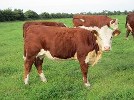 с.Чириковка, 2014 год
Общая информацияИП «Аубакирова Р.А.»в лице АубакировойРаушанАмангельдиновны планирует получить займ по второму направлению программы «Занятость-2020», развивая бизнес по развитию животноводства.Данный свидетельства о гос.оегистрации: серия 4806, №0000158 от 21.04.14.
Местонахождение: СКО, Есильский район, с.ЧириковкаПлан закупа на 1 000 000 тенге:В обеспечение займа предоставляет:Налоговая и иная задолженность перед финансовыми организациями отсутствуетПлан по реализации скота:ОПИУ 2014-2018 г.Расшифровки:Теория развития животноводстваЖивотноводство – наиболее важная отрасль сельского хозяйства, дающая более половины всей валовой продукции и поэтому развитие животноводствадля любого государства является одной из главных и первостепенных задач.В настоящее время в РК основными направлениями животноводства остаются: скотоводство (мясное, молочное, молочно-мясное), свиноводство (мясное, полусальное, беконное, шубное) и птицеводство (бройлерное, мясное, яичное,   смешанное).Кроме обеспечения населения ценными продуктами питания, такими, как мясо,  яйца и молоко, животноводство дает для промышленности ценные виды сырья – шерсть, кожу и т.п.
Негативно влияет на развитие животноводства  несовершенство ценообразования, отсутствие  поддержки государством, диспаритет цен сельскохозяйственной и промышленной продукции.
Животноводство РК прошло большой путь преобразований и развития. Из отсталой и запущенной отрасли, когда разводили низкопродуктивный беспородный скот в маленьких крестьянских хозяйствах до больших животноводческих комплексов во времена Советского Союза. За время перестройки и в постперестроечное время животноводство вновь пришло в упадок.На современном этапе основными проблемами животноводческой отрасли являются тяжелое финансовое положение в сельском хозяйстве из-за незначительных денежных поступлений от реализации продукции вследствие низких цен и ограниченности сбыта, недостаток  средств оборота, недоступность банковских кредитов и высокая кредиторская задолженность.
Скотоводство одна из проблемных отраслей сельского хозяйства. Выращивание мясного скота малоэффективно. Минимальный уровень рентабельности необходимый для устойчивого воспроизводства – 25%. Скотоводство этому не соответствует.
Поголовье в последнее время постоянно снижалось, параллельно этому снижалось и производство продукции, особенно мяса КРС.
Важный фактор низкой конкурентоспособности российского животноводства –  кормовая база. Производство кормовых ресурсов на протяжении многих лет только сокращалось, что мешает высокой продуктивности животных.Хозяйство имеет все возможности, располагает необходимой инфраструктурой для развития животноводства. Получив данный займ, хозяйство планирует развивать животноводство, закупив лошадь, КРС и кормаНа основании вышеуказанных расчетов можно сделать вывод о положительном решении в получении займа на следующих условиях:Сумма займа – 1 000 000 тенгеПроцентная ставка –  6 % годовыхСрок займа  - до 4,5 летПредлагаемое обеспечение: жилой дом с земельным участком на праве частной собственности.Целевое назначение: приобретение лошади, КРС и кормаГрафик гашения – льготный период по ОД не более 1/3 от срока займа, льготный период по погашению процентов 6 месяцев, периодичность гашения ОД 1 раз в год, периодичность гашения по вознаграждению 1 раз в год (Примечание: график гашения необходимо согласовать со специалистами Фонда)Руководитель проекта Аубакирова Р.А. ________________________________Наименование Кол-воОбщая ст-тьЛошадь 1300 000КРС2340 000КРС (молодняк)2240 000Корм120 000ИТОГО1 000 000Жилой дом с земельным участком в Северо-Казахстанской области, Есильский район, с.Чириковка, ул.С.Муканова 29/1Оценочная стоимость – 2 583 542тенгеГодНаименование:Кол-воОбщая цена при реализацииМесто реализации2014 г.Лошади – молодняк (полученный приплод)1300 000Скупщикам с района2015 г.Лошади – молодняк (полученный приплод)2600 000Скупщикам с района2016 г.Лошади – молодняк (полученный приплод)2600 000Скупщикам с района2017 г.Лошади – молодняк (полученный приплод)2600 000Скупщикам с района2018 г.Лошади – молодняк (полученный приплод)2600 000Скупщикам с района2019 г.Лошади – молодняк (полученный приплод)2600 000Скупщикам с районаКРСКРСКРСКРСКРС2015 г.Молодняк КРС (полученный приплод)71 400 000Скупщикам с района2016 г.Молодняк КРС (полученный приплод)71 400 000Скупщикам с района2017  г.Молодняк КРС (полученный приплод)71 400 000Скупщикам с района2018  г.Молодняк КРС (полученный приплод)71 400 000Скупщикам с района2019  г.Молодняк КРС (полученный приплод)71 400 000Скупщикам с районаНаименование показателя№ стр.20142015201620172018ВЫРУЧКА1 920 0001 920 0001 920 0001 920 0001 920 000Выручка от реализации скота11 920 0001 920 0001 920 0001 920 0001 920 000СЕБЕСТОИМОСТЬ660 000660 000660 000660 000660 000Расходы на обслуживание (оборотные и основные средства)2560 000560 000560 000560 000560 000прочие расходы3100 000100 000100 000100 000100 000ВАЛОВАЯ ПРИБЫЛЬ1 260 0001 260 0001 260 0001 260 0001 260 000РАСХОДЫ ПО БИЗНЕСУ, ИТОГО:107 600113 85098 85083 85068 850налоги457 60057 60057 60057 60057 600% по займу550 00056 25041 25026 25011 250ЧИСТАЯ ПРИБЫЛЬ1 152 4001 146 1501 161 1501 176 1501 191 150расходы семьи6720 000720 000720 000720 000720 000ЧИСТЫЙ ОСТАТОК432 400426 150441 150456 150471 150РЕНТАБЕЛЬНОСТЬ: 723%22%23%24%25%ВЫРУЧКА ОТ РЕАЛИЗАЦИИ СКОТАРАСХОДЫ НА ОБСЛУЖИВАНИЕ (ОБОРОТНЫЕ И ОСНОВНЫЕ СРЕДСТВА)ПРОЧИЕ РАСХОДЫНАЛОГИ- 3 %% ПО ЗАЙМУ МЕТОДОМ НАЧИСЛЕНИЯРАСХОДЫ СЕМЬИРЕНТАБЕЛЬНОСТЬ ПО ГОДАМ